Hellenic Republic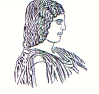 The Agricultural University of Athens,The International and Public Relations Office,Address: 75 Iera Odos Str, GR-118 55, Athens, GreeceInformation: Rania Hindiridou,Tel.: (+30) 210 5294841,e-mail: public.relations@aua.gr                                                          Athens, October 18 2023	PRESS RELEASEWorld Ranking of twenty nine (29) Faculty Staff of the Agricultural University of Athens at the Top of the most-cited Scientists.It is certainly noteworthy that twenty nine (29) Faculty Staff of the Agricultural University of Athens have been ranked amongst the Top Scientists throughout the world for another consecutive year, according to the recent Ranking of the Bibliometric Study of Ioannidis JPA., (2023), based on the Scopus database of the International Publishing House Elsevier and published on October 4 2023, entitled: “Updated science-wide author databases of standardized citation indicators”, (https://elsevier.digitalcommonsdata.com/datasets/btchxktzyw/6), comprising an update of the List, which represents the Top of the most-cited Scientists globally, in various disciplines.To become more specific, such a List is released annually, ranking the impact and appeal of the scientific work of approximately 10.000.000 Scientists and Researchers across the world, classifying them into 22 major scientific fields and 176 sub-fields. In addition, the analysis carried out by a group of experts of Stanford University under the leadership of Professor John Ioannidis, has been conducted based on a number of indicators, focusing on the impact of the published work of the Top of the most-cited Scientists throughout 2022, while pertaining to the assessment of the relevant indicators for over 8.000.000 scientists worldwide. Furthermore, that Study lists all the scientists, whose published research works have accelerated progress in their respective fields, thus having influence on the advancement of the work achieved by other scientists. This significant distinction confirms the international recognition and popularity of the high - level Research carried out at the Agricultural University of Athens, highlighting its role as a special and unique Hub of Creativity and Innovation.The twenty nine (29) Academic Community Members of the Agricultural University of Athens named in the List, are referred to in the Table below, in alphabetical order and distributed as follows: Number Full Name Department1John Valiantzas, Former ProfessorDepartment of Natural Resources Development  & Agricultural Engineering2John Vontas, ProfessorDepartment of Crop Science3Dionysios Gasparatos, ProfessorDepartment of Natural Resources Development  & Agricultural Engineering4Antonis Zampelas, ProfessorDepartment of Food Science and Human Nutrition5George Zervakis, ProfessorDepartment of Crop Science6George Zervas, Professor Emeritus, Department of Animal Science7Nickolas Kavallieratos, Associate Professor, Department of Crop Science8Spyridon Kintzios, ProfessorDepartment of Biotechnology  9Ioannis Klonis, Professor EmeritusDepartment of Biotechnology  10Apostolis Koutinas, Professor Department of Food Science and Human Nutrition11Nikolaos Lambrou, ProfessorDepartment of Biotechnology  12Ioanna Mandala,  ProfessorDepartment of Food Science and Human Nutrition13Chrysanthos Maraveas, Assistant Professor Department of Natural Resources Development  & Agricultural Engineering14Angeliki Menegaki, ProfessorDepartment of Regional and Economic Development15Konstantinos Mountzouris, ProfessorDepartment of Animal Science16Demetres Briasoulis, Professor EmeritusDepartment of Natural Resources Development& Agricultural Engineering17Georgios-Ioannis Nychas, Professor EmeritusDepartment of Food Science and Human Nutrition18Efstathios Panagou, ProfessorDepartment of Food Science and Human Nutrition19George Papadakis, ProfessorDepartment of Natural Resources Development  & Agricultural Engineering20Seraphim Papanikolaou, ProfessorDepartment of Food Science and Human Nutrition21Ioannis Politis, ProfessorDepartment of Animal Science22Dimitrios Savvas, ProfessorDepartment of Crop Science23Panagiotis Simitzis Associate ProfessorDepartment of Animal Science24Panagiotis Skandamis, ProfessorDepartment of Food Science and Human Nutrition25Konstantinos Soulis, Assistant ProfessorDepartment of Natural Resources Development& Agricultural Engineering26Petros Tarantilis, ProfessorDepartment of Food Science and Human Nutrition27Ilias Travlos, Associate ProfessorDepartment of Crop Science28Eleni Tsiplakou, Associate ProfessorDepartment of Animal Science29Spyros Fountas,  ProfessorDepartment of Natural Resources Development& Agricultural Engineering